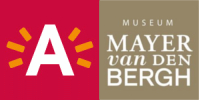 Annexe 5: Summer CourseDu 23 juin au 3 juillet Summer Course for the Study of the Arts in Flanders : The Age of Brueghel in Context Le coup d’envoi du Summer Course The Age of Brueghel in Context est donné comme il se doit au Rubenianum d’Anvers. 18 jeunes chercheurs prometteurs ont été sélectionnés pour découvrir pendant 10 jours tout ce que la Flandre a à offrir en matière de collections et de recherche sur Brueghel.Informations pratiquesRubenianum, Kolveniersstraat 20, 2000 AnversUniquement pour les chercheurs sélectionnés - www.rubenianum.be